theory of change: A practical ToolCreating a Theory of Change with the CommunityThis worksheet is based on Theory of Change: A Practical Tool For Action, Results and Learning (Organizational Research Services, 2004), pp. 18-29.OUTCOME MAPCreate this template on a large wall using half sheets of paper 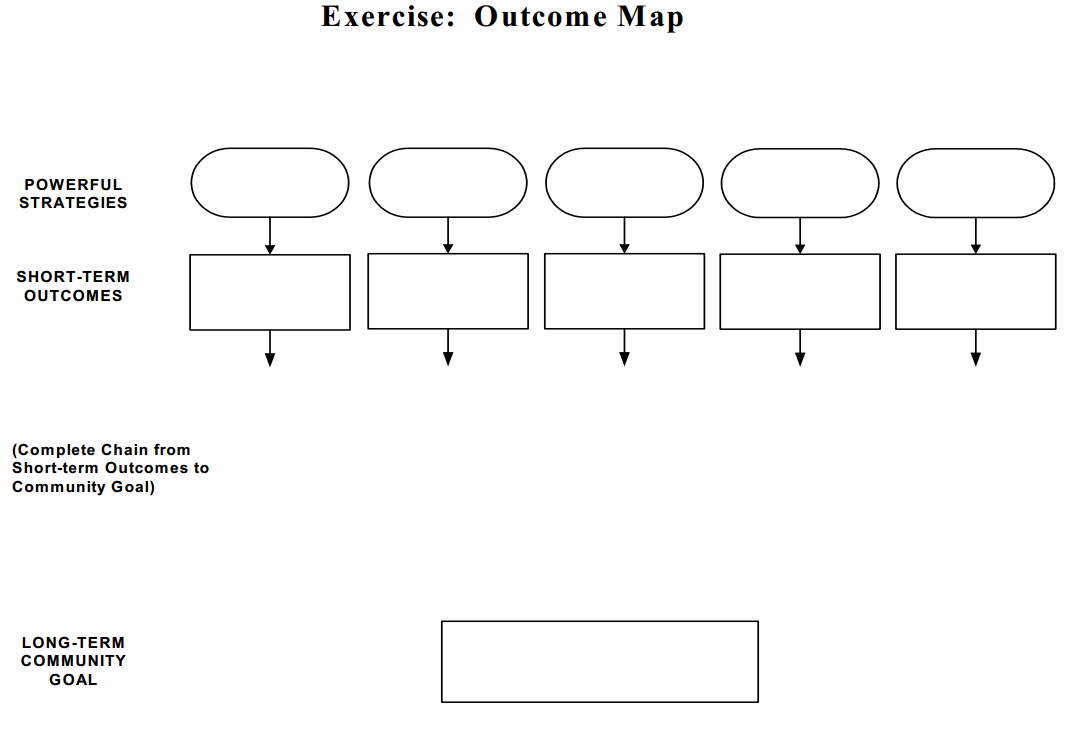 Step 1: Clarify GoalsIdentify the ultimate impact you want to achieve in your community. List this in the goal rectangle at the bottom of the chart.Step 2: Identify powerful strategiesConsider specific strategies or programs that are currently in place which address your ultimate impact. Strategies may include program strategies, campaigns, initiatives, collaborations, public awareness efforts, capacity-building efforts, community mobilization efforts, and so on. List your strategies in the ovals at the top of the chart.Step 3: Create “so that” chainsTake the first strategy listed and create a “so that” chain, filling in the blank. Repeat until you have linked each strategy to your goal.“We do X strategy so that __________ results for individuals, families, organizations, or communities.” Step 4: Link strategies with outcomes and goalsPlace the outcomes that form the “so that” chain in rectangles between the strategy and the goal. Draw arrows between these strategies and the connected outcomes and goal. Repeat for each strategy.Step 5: Test the logic and relevanceReview your completed map and share it with other stakeholders. Are there logical linkages between the strategies, outcomes and impacts?Are the most relevant outcomes included?Are the most relevant strategies included?Revise, test, revise again.Step 6: Articulate assumptionsBrainstorm the principles and belief system that underlie the outcome map. Compile these as part of the narrative context for your thinking.